AVIS AUX ÉTUDIANTS MASTER II PSYCHOLOGIE CLINIQUE                           Il    est    porté    à    la    connaissance     des      étudiants      MASTER II  Psychologie Clinique    que  le  Rattrapage du module          « Discussion des cas Clinique » assuré    par Mme     BOUHOUI  est      programmé  pour      le      MARDI   25-04-2017  à  13H00, Amphi 36Bejaia, le 23/04/2017.                                                                                                                                                      L’Administrationالجمهورية الجزائرية الديمقراطية الشعبيةRépublique Algérienne Démocratique et Populaire الجمهورية الجزائرية الديمقراطية الشعبيةRépublique Algérienne Démocratique et Populaire الجمهورية الجزائرية الديمقراطية الشعبيةRépublique Algérienne Démocratique et Populaire Ministère de l’Enseignement Supérieur       et de Recherche Scientifique        Université de  BéjaïaFaculté des Sciences  Humaines et Sociales                                                            Département des sciences sociales.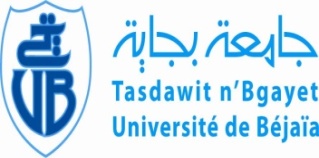 وزارة التعليم العالي و البحث العلميجامعة بجاية    كــــلية العلوم الإنسانية و الاجتماعية